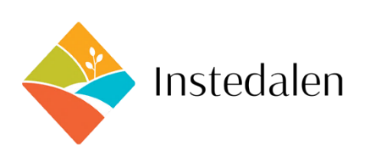 Velkommen til søndagskafe	Søndag 6. Oktober vert det Søndagskafe iInstedalen Skulehus frå kl. 14:00 til 17:00Gratis «Dugnadsgraut» så langt det rekk Sal av kaker og kaffi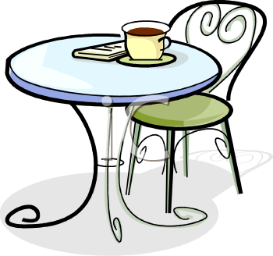 Sal av årar, og fine premiar Gevinst til åresalet tas imot med takkÅpent i gymsalen for leik og moro for dei minste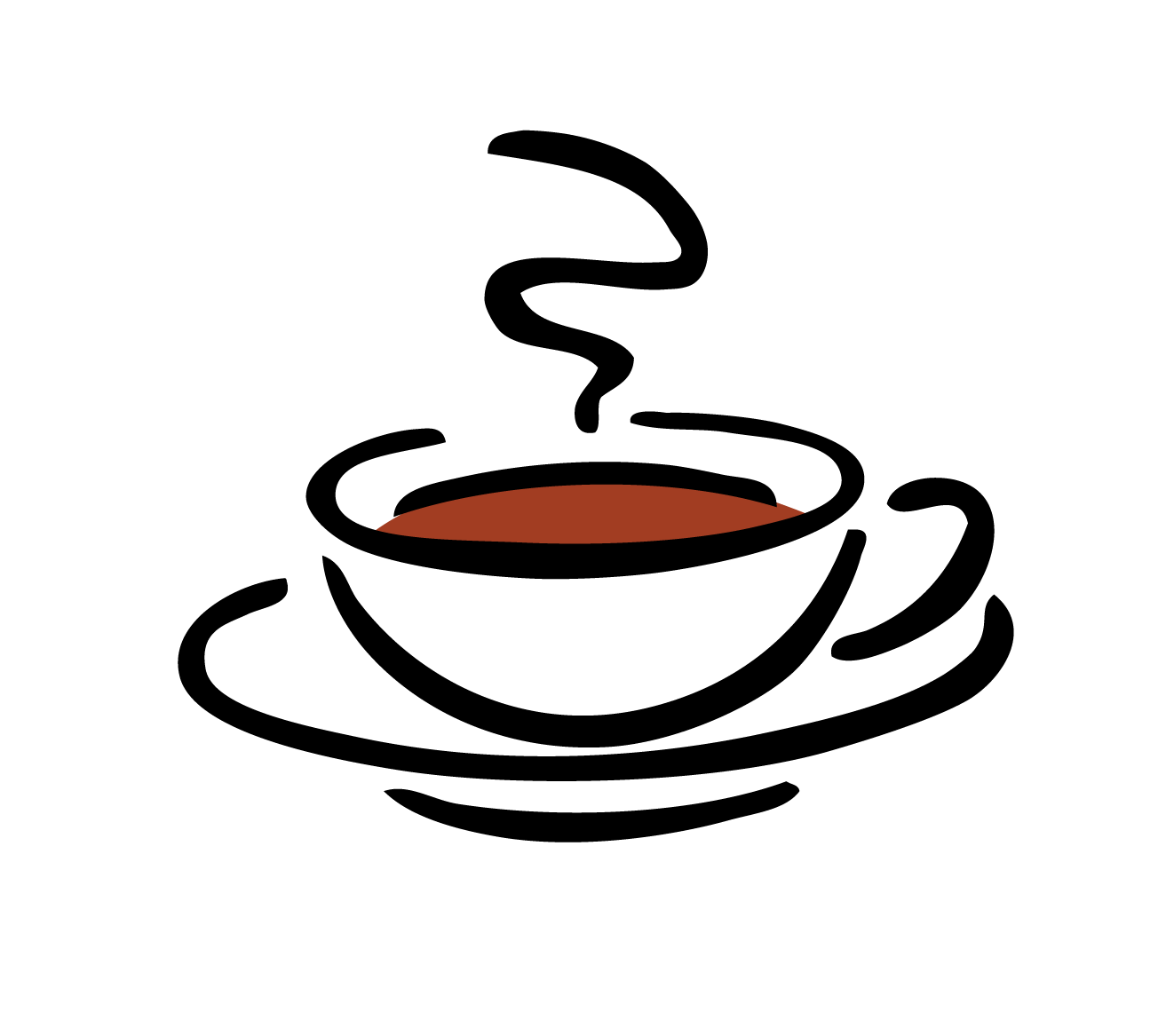 Ta med småpengar, - har også Vipps	 Stikk innom for ei hyggelig stund 